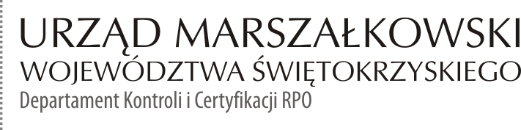 KC-I.432.453.2.2021                                                                            Kielce, dn. 31.01.2022 r.GMINA KOŃSKIEul. Partyzantów 126-200 KońskieInformacja Pokontrolna Nr KC-I.432.453.2.2021/IO-3z kontroli w trakcie realizacji projektu nr RPSW.06.05.00-26-0011/16 pn. „Rewitalizacja miasta Końskie”, realizowanego w ramach Działania 6.5 „Rewitalizacja obszarów miejskich i wiejskich”, VI Osi priorytetowej „Rozwój miast” Regionalnego Programu Operacyjnego Województwa Świętokrzyskiego na lata 2014 - 2020, polegającej na weryfikacji dokumentów w zakresie prawidłowości przeprowadzenia właściwych procedur dotyczących udzielania zamówień publicznych, przeprowadzonej na dokumentach w siedzibie Instytucji Zarządzającej Regionalnym Programem Operacyjnym Województwa Świętokrzyskiego na lata 2014 – 2020 w dniach od 04.10.2021 r. do 08.10.2021 r. oraz na dokumentacji zamieszczonej w Centralnym systemie teleinformatycznym do dnia 27.01.2022 r.I. INFORMACJE OGÓLNE:1. Nazwa i adres badanego Beneficjenta:GMINA KOŃSKIEul. Partyzantów 126-200 Końskie2. Status prawny Beneficjenta:Wspólnota samorządowa II. PODSTAWA PRAWNA KONTROLI:	Niniejszą kontrolę przeprowadzono na podstawie art. 23 ust. 1 w związku z art. 22 ust. 4 ustawy                      z dnia 11 lipca 2014 r. o zasadach realizacji programów w zakresie polityki spójności finansowanych w perspektywie finansowej 2014-2020 (Dz.U. z 2020 r., poz. 818 j.t.). III. OBSZAR I CEL KONTROLI:1. Cel kontroli stanowi weryfikacja dokumentów w zakresie prawidłowości przeprowadzenia przez Beneficjenta właściwych procedur dotyczących udzielania zamówień publicznych w ramach realizacji projektu nr RPSW.06.05.00-26-0011/16.2. Weryfikacja obejmuje dokumenty dotyczące udzielania zamówień publicznych związanych                         z wydatkami przedstawionymi przez Beneficjenta we wniosku o płatność nr RPSW.06.05.00-26-0011/16-004.3. Kontrola przeprowadzona została przez Zespół Kontrolny złożony z pracowników Departamentu Kontroli i Certyfikacji RPO Urzędu Marszałkowskiego Województwa Świętokrzyskiego z siedzibą w Kielcach, w składzie:- Pani Iwona Ozga – Główny specjalista (kierownik Zespołu Kontrolnego),- Pan Luiza Jurczenko – Inspektor (członek Zespołu Kontrolnego).IV. USTALENIA SZCZEGÓŁOWE:W wyniku dokonanej weryfikacji dokumentów dotyczących zamówień publicznych udzielonych 
w ramach projektu nr RPSW.06.05.00-26-0011/16, przesłanych do Instytucji Zarządzającej Regionalnym Programem Operacyjnym Województwa Świętokrzyskiego na lata 2014 – 2020 przez Beneficjenta za pośrednictwem Centralnego systemu teleinformatycznego SL2014, Zespół Kontrolny ustalił, co następuje:Stwierdzono, że Beneficjent przeprowadził postępowanie o udzielenie zamówienia publicznego na przebudowę i rozbudowę budynku Gimnazjum nr 2 w Końskich na potrzeby Centrum Kultury - zgodnie z ustawą z dnia 29 stycznia 2004 r. – Prawo zamówień publicznych, cyt. dalej jako Pzp, w trybie przetargu nieograniczonego. Postępowanie zostało wszczęte w dniu 06.03.2019 r. poprzez opublikowanie ogłoszenia w Biuletynie Zamówień Publicznych pod numerem 521408-N-2019.  W wyniku przeprowadzonego postępowania zawarto umowę nr ZP-272.1.12.2019.EP z Wykonawcą: Jan Chebdowski, Przedsiębiorstwo Wielobranżowe JANEK, ul. Bat. Chłopskich  153, 25-671 Kielce, na kwotę 2 743 050,00 zł brutto. Termin zakończenia realizacji przedmiotu umowy ustalono do dnia 30.10.2020 r.Dodatkowo Strony umowy zawarły:- Aneks nr 1 z dnia 07.01.2020 r. do w/w umowy, dotyczący konieczności zmiany wynagrodzenia ryczałtowego na kwotę 2 582 147,08 zł, z uwagi na ograniczenie zakresu rzeczowego przedmiotu umowy oraz konieczność wykonania robót zamiennych w stosunku do przewidzianych w dokumentacji projektowej. Wprowadzona zmiana spełnia przesłanki, o których mowa w art. 144 ust. 1 pkt 1 i pkt 6 ustawy z dnia 29 stycznia 2004 r. Pzp.- Aneks nr 2 z dnia 16.03.2020 r. do w/w umowy, dotyczący konieczności zmiany harmonogramu rzeczowo-finansowego, stanowiącego załącznik do umowy w zakresie terminu wykonania poszczególnych robót. Wprowadzona zmiana nie wpływa na zmianę postanowień zawartej umowy  w zakresie ostatecznego terminu realizacji zamówienia oraz całkowitej wartości wynagrodzenia Wykonawcy.- Aneks nr 3 z dnia 05.05.2020 r. do w/w umowy, dotyczący konieczności zmiany harmonogramu rzeczowo-finansowego, stanowiącego załącznik do umowy w zakresie wartości wynagrodzenia i terminu wykonania poszczególnych robót z uwagi na zmianę materiałów wynikającą z aktualizacji rozwiązań na skutek postępu technicznego oraz konieczność wykonania robót zamiennych w stosunku do przewidzianych w dokumentacji projektowej. Wprowadzona zmiana spełnia przesłanki o których mowa w art. 144 ust. 1 pkt 1 ustawy z dnia 29 stycznia 2004 r. Pzp i nie wpływa na zmianę postanowień zawartej umowy w zakresie ostatecznego terminu realizacji zamówienia oraz całkowitej wartości wynagrodzenia Wykonawcy.- Aneks nr 4 z dnia 14.07.2020 r. do w/w umowy, dotyczący konieczności wprowadzenia zmiany umowy z uwagi na wystąpienie robót dodatkowych w zakresie:wynagrodzenia ryczałtowego na kwotę 2 638 679,55 zł. Wprowadzona zmiana spełnia przesłanki o których mowa w art. 144 ust. 1 pkt 1 i pkt 6 ustawy z dnia 29 stycznia 2004 r. Pzp, terminu wykonania umowy do dnia 16.11.2020 r. Wprowadzona zmiana spełnia przesłanki, o których mowa w art. 144 ust. 1 pkt 1 ustawy z dnia 29 stycznia 2004 r. Pzp.- Aneks nr 5 z dnia 07.12.2020 r. do w/w umowy, dotyczący konieczności zmiany wynagrodzenia ryczałtowego na kwotę 2 524 289,27 zł z uwagi na ograniczenie zakresu rzeczowego przedmiotu umowy oraz terminu realizacji umowy do dnia 28.02.2021 r. w związku na stan epidemii związany 
z zakażeniem wirusem SARS-CoV- 2 oraz licznymi ograniczeniami związanymi z epidemią. Wprowadzona zmiana spełnia przesłanki z art. 144 ust. 1 pkt 1, pkt 3 oraz pkt 6 ustawy z dnia 29 stycznia 2004 r. Pzp. W wyniku ograniczenia przez Zamawiającego zakresu rzeczowego prac budowlanych związanych m.in. z salą multimedialną, sufit podwieszany modułowy zakupiony przez Wykonawcę i przekazany Zamawiającemu, nie został zamontowany. Zgodnie z § 3 umowy o dofinansowanie projektu Beneficjent zobowiązany jest do realizacji Projektu z należytą starannością, w szczególności ponosząc wydatki celowo oraz w sposób, który zapewni prawidłową realizację Projektu. Nie możliwe jest zatem uznanie wydatku na zakup elementów do wykonania sufitu podwieszanego modułowego za kwalifikowalny w sytuacji, gdy prace objęte kontraktem na roboty budowlane i przewidziane w projekcie w tym zakresie nie zostały wykonane. Mając na uwadze wyjaśnienie Beneficjenta przesłane za pośrednictwem Centralnego systemu teleinformatycznego SL 2014 w dniu 27.01.2022 r. wydatki określone w Kosztorysie ofertowym załączonym przez Wykonawcę do złożonej oferty dotyczące okładziny stropów płytami gipsowo-kartonowymi na ruszcie pojedynczym, mocowanym do podłoża, metalowym z kształtowników CD i UD w kwocie 12 437,39 zł brutto (powierzchnia - 157,29 m2 * cena netto za m2 uwzględniona w w/w kosztorysie ofertowym – 64,287 zł = 10 111,70 zł + 23% VAT – 2 325,69 zł), uznaje się za niekwalifikowalne. Potwierdzeniem wykonania zamówienia jest protokół końcowy odbioru robót i przekazania -przyjęcia inwestycji do eksploatacji z dnia 08.12.2021 r. Zgodnie z § 13 ust. 1 pkt 1 umowy Zamawiający naliczył karę umowną za nieterminowe wykonanie przedmiotu umowy w wysokości 252 428,93 zł brutto. Jednakże, zgodnie z art. 15r ust. 1 oraz art. 15 r(1) ust. 1 ustawy z dnia 02.03.2020 r. o szczególnych rozwiązaniach związanych z zapobieganiem, przeciwdziałaniem i zwalczaniem COVID-19, innych chorób zakaźnych oraz wywołanych nimi sytuacji kryzysowych (Dz. U. z 2021 r. poz. 2095), odstąpił od potrącenia ww. kary umownej z wynagrodzenia należnego Wykonawcy. Zamawiający potrącił z wynagrodzenia należnego Wykonawcy jedynie:- wymagane wynagrodzenie na rzecz podwykonawców w kwocie 223 165,00 zł brutto,-  zgodnie z § 13 ust. 1 pkt 5 umowy karę umowną za nieprzedłożenie do zaakceptowania projektu umowy o podwykonawstwo w wysokości 5 048,58 zł brutto, - zgodnie z § 13 ust. 1 pkt 6 umowy karę umowną za nieprzedłożenie do zaakceptowania oryginału lub poświadczonej za zgodność z oryginałem kopii umowy o podwykonawstwo w wysokości 5 048,58 zł brutto,- zgodnie z § 13 ust. 1 pkt 4 umowy karę umowną za brak zapłaty lub nieterminową zapłatę wynagrodzenia należnego podwykonawcom w wysokości 5 048,58 zł brutto,- nieuregulowane należności za media (woda, prąd) w wysokości 3 239,76 zł brutto. Dodatkowo w wyniku weryfikacji ww. postępowania stwierdzono uchybienie nie mające wpływu na wynik postępowania polegające na naruszeniu § 12 ust. 10 umowy o dofinansowanie projektu, poprzez zamieszczenie dokumentacji uzasadniającej konieczność zawarcia aneksów w module Zamówienia publiczne systemu SL 2014 po terminie określonym w umowie.Lista sprawdzająca powyższe postępowanie stanowi dowód nr 1 do niniejszej Informacji pokontrolnej.V. REKOMENDACJE I ZALECENIA POKONTROLNE:1. Ustalenia o wysokim stopniu istotności:1. W wyniku weryfikacji postępowania o udzielenie zamówienia publicznego na przebudowę 
i rozbudowę budynku Gimnazjum nr 2 w Końskich na potrzeby Centrum Kultury ustalono, że zakres rzeczowy przedmiotu umowy został ograniczony przez Zamawiającego m.in. w zakresie montażu sufitu podwieszonego modułowego z płyt akustycznych w sali multimedialnej na II piętrze budynku. Z uwagi, że sufit podwieszony modułowy został zakupiony przez Wykonawcę, to Zamawiający zapłacił i wziął w posiadanie produkt od Wykonawcy. IZ RPOWŚ mając na uwadze, że prace budowlane związane z montażem sufitu podwieszanego modułowego w sali multimedialnej przewidziane w projekcie nie zostały wykonane przez Wykonawcę w ramach kontraktu na roboty budowlane, uznała koszt zakupu elementów do jego wykonania za niekwalifikowalny. Na podstawie art. 143 Rozporządzenia Parlamentu Europejskiego i Rady (UE) nr 1303/2013 z dnia 17 grudnia 2013 r., art. 9 ust. 2 pkt 8 Ustawy z dnia 11 lipca 2014r. o zasadach realizacji programów w zakresie polityki spójności finansowanych w perspektywie finansowej 2014-2020 (t.j. Dz.U. 2020 r., poz. 818) IZ RPOWŚ ustaliła kwotę wydatków poniesionych nieprawidłowo związaną ze stwierdzoną nieprawidłowością indywidualną 
w wysokości 12 437,39 zł, stanowiącą 100% wydatku za zakup materiałów do wykonania sufitu podwieszanego modułowego  w sali multimedialnej w ramach kontraktu na roboty budowlane nr ZP-272.1.12.2019.EP. Biorąc pod uwagę, że Beneficjent nie rozlicza w bieżącym wniosku o płatność wydatków związanych z przedmiotowymi zakupami, IZ RPOWŚ zaleca na przyszłość pomniejszenie wydatków kwalifikowalnych dotyczących kontraktu na roboty budowlane nr ZP-272.1.12.2019.EP, rozliczanych w kolejnych wnioskach o płatność o kwotę uznaną za niekwalifikowalną w wysokości 12 437,39 zł (w tym dofinansowanie 8 101,72 zł, biorąc pod uwagę 65,14 % - dofinansowania w ramach zadania – Przebudowa istniejącego budynku na potrzeby Centrum Kultury).2. Ustalenia o średnim stopniu istotności: W trakcie weryfikacji dokumentacji dotyczącej w/w postępowania o udzielenie zamówienia szczegółowo opisanego w Ad. IV niniejszej Informacji pokontrolnej stwierdzono, że Beneficjent naruszył § 12 ust. 10 umowy o dofinansowanie projektu, poprzez zamieszczenie dokumentacji uzasadniającej konieczność zawarcia aneksów w module Zamówienia publiczne systemu SL 2014 po terminie określonym w umowie. W związku z powyższym, IZ RPOWŚ 2014-2020 zaleca na przyszłość stosowanie się do zapisów wynikających z umowy o dofinansowanie w w/w zakresie.Niniejsza Informacja pokontrolna zawiera 6 stron oraz 1 dowód, który dostępny jest do wglądu                     w siedzibie Departamentu Kontroli i Certyfikacji RPO, ul. Witosa 86, 25-561 Kielce.Dokument sporządzono w dwóch jednobrzmiących egzemplarzach, z których jeden zostaje przekazany Beneficjentowi. Drugi egzemplarz oznaczony terminem „do zwrotu” należy odesłać               na podany powyżej adres w terminie 14 dni od dnia otrzymania Informacji Pokontrolnej.Jednocześnie informuje się, iż w ciągu 14 dni od dnia otrzymania Informacji Pokontrolnej Beneficjent może zgłaszać do Instytucji Zarządzającej pisemne zastrzeżenia, co do ustaleń w niej zawartych. Zastrzeżenia przekazane po upływie wyznaczonego terminu nie będą uwzględnione.Kierownik Jednostki Kontrolowanej może odmówić podpisania Informacji Pokontrolnej informując na piśmie Instytucję Zarządzającą o przyczynach takiej decyzji.Kontrolujący:      IMIĘ I NAZWISKO: Iwona Ozga ……………………………………… IMIĘ I NAZWISKO: Luiza Jurczenko …………………………………..                                                                                                       Kontrolowany/a                                                                                                .……………………………